A total 18years of experience in Construction QA/QC Professional with in Piping, Storage tanks, Steel Structural, Mechanical and Procurement from Petrochemical, Oil and Gas industries. Knowledge in international codes and standards A total 6 years of abroad experience in Kuwait and AngolaProfessional ExpertisePipingExpertise in WPS, WPS/PQR Review, BPS/BPQR Review (RTRP), RTRP U/G line inspection, Elevation inspection sand bedding slope checking, Welder qualifications, Consumables control, Fit up surveillance, Weld visual inspection, Checking heat numbers, Witnessing NDE activities and interpretation (RT, PT, MT, UT, Hardness)Witnessing PWHT, Hydro test package preparation, P&ID test limit marking and review, line inspection and punch list preparation, Hydro test witness, Air blowing witnessCoating and Wrapping inspection, Holiday test witness, Tie-in witness, Leak test witness, Nitrogen purging witnessFinal walk down and Review all relative documents.Storage TanksExpertise in Material inspections of plates, fittings, flanges, pipes and structural sections all required for tank constructionExpertise in all kind of inspection activities like Consumables control fit up, weld visual inspectionNDE activities of RT, PT, MT, UT. Local deviation checking like plumbness, peaking banding, roundness dimension inspection, manhole and nozzle marking inspectionLeak test inspection of hydro, pneumatic, vacuum box, internal floating roof (aluminum pontoon and deck type) inspection etc, final dossier preparation.Steel StructuralMaterial inspection & sampling, Test certificate review & visual checking, Heat number checking,  Welder qualification Review, Consumables control, Weld visual inspection, Fabrication inspection & Dimensions checking, Foundation Pad elevation inspection, Erection surveillance, Plumbness and alignment inspection, Bolt tightness inspection, Grouting inspection, Grouting cube crushing inspection, Punch list preparation, Final inspection.MechanicalStationary(Horizontal and Vertical) Equipments -Anchor bolts inspection, Equipment pad elevation inspection, Equipment orientation, Level, Plumbness, verticality & Elevation inspectionGrouting inspection, internals and externals erection inspection (accessories like distributors, diverters, supports platforms access structural etc,) Punch list preparation and final inspectionRotating (Compressor, Pump & Air cooled heat exchanger)- Anchor bolt inspection, Equipment pad elevation inspection, Master Level inspection prior grouting, Base grouting inspection, Driver, Gear Box and Pump alignment (Axial & Radial alignment or Reverse alignment or Hot and cold alignment) inspection after grouting, final inspection for cold alignment, Grouting cube crushing witness, Punch list preparation ProcurementTest certificate reviewCross checking mechanical and chemical properties from sampleVisual lot checkingHeat number, Batch number, Production date etc checking Dimensions checkingGalvanizing inspection for GI materialsBrief Experience SummaryAmblin consultants								Sep2012 to Till DateQA/QC ConsultantTechnoedif Projectos SA (Sigma group), Angola					Sep 2009 to June 2012Senior Mechanical Engineer (PMC)	Project 1:Client	- Sonangol Projects - Angola		  (Refinery - Storage tanks with Floating roof construction)Project 2:Client	- Sonangol Projects - Angola		  (LPG Storage and filling depot construction -LPG Sphere, Bullets, Piping and Fire water tank)Tecnimont, Kuwait								Oct 2008 to June 2009Engineer QA/QC (Piping, Mechanical, Structural and Storage tanks)						Project 1:Client	 - KPPC Aromatics Project- KuwaitParesa, Kuwait									Aug 2007 to Aug 2008Engineer  QA/QC ( Storage Tanks )Project 1:Client	- TKOC Kuwait (contractor-Foster wheeler –Italy) Project 2:Client	- KPPC Kuwait (contractor- Tecnimont- Italy)SK Engineering and Construction, Kuwait					June 2006 to July 2007Engineer QA/QC (Piping, Mechanical, Structural and Storage tanks)Project 1:Client	- KOC (Kuwait Oil Company) FMP Project KuwaitReliance Engineering associates Pvt limited, Chennai India			Sep 2002 to Dec 2005Senior Engineer QA/QC (Piping, Steel Structural and Procurement)Project 1:Client	- Reliance Industries Limited, IndiaProject 2:Client	- Reliance infocomm, IndiaMaruthi Construction Company, Chennai India					Mar 1997 – Aug 2002Senior Engineer QA/QC (Mechanical, Piping and Steel Structural)Project 1:Clients	- Bhatat Heavy Electrical Ltd, India	Project 2:Client    	- MRL Chennai, IndiaProject 3:Client	- Hyundai Eng. & Constructions,IndiaProject 4:Client	- Madras Fertilizers Ltd. Chennai, IndiaSouthern Alloy Foundries (P) Ltd. India						April 1994 – Feb 1997Inspection Engineer (Foundry - SG Iron and Gray Iron)AcademicsB.E(Mechanical Engineering) Karnatak University in 1993 – KarnatakaProfessional CertificationASNT Level II in UT, RT, MT and PT certifiedAdvanced Diploma in CAD/CAE Software literacyWindows MS Office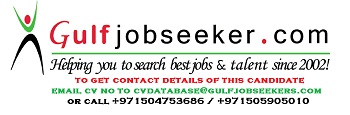 Gulfjobseeker.com CV No: 300168